Social Media Sheet: Protect and Recover from Threats — Twitter and LinkedInTo be used on TWITTER or LINKEDINContent - Use these samples as a starting point to develop your own original tweets. Tweets can be no longer than 280 characters in length, including spaces, hashtags and short links.CTA: Feature Demo You Are in Control: Securing your data management environment with CommvaultWith new strains of #ransomware and other malware threats on the rise, your enterprise and customer data is continually at risk despite the steps you have taken. Learn how #Commvault can help: http://ow.ly/Xpme50GuNyyCTA: Feature Demo You Are in Control: Securing your data management environment with CommvaultWe need to talk about another "R" when it comes to #ransomware: Reinfection. Avoid being hit again with #Commvault http://ow.ly/Xpme50GuNyyCTA: Feature Demo You Are in Control: Securing your data management environment with Commvault#DYK that the #Commvault Command Center user interface is fully customizable? Giving the ability to have role based views and role based access view. http://ow.ly/Xpme50GuNyy #CommvaultTips #RansomwareProtection #DataProtectionCTA: Feature Demo You Are in Control: Securing your data management environment with CommvaultDEMO ALERT!!! #Ransomware reinfection - a very real threat that every enterprise needs to mitigate against. Find out how #Commvault surgically delete suspicious files https://bit.ly/2ZNbc9gCTA: Feature Demo You Are in Control: Securing your data management environment with CommvaultLet's talk #ransomware - not just detection or recovery but specifically how to avoid reinfection. In fact – let us show you how #Commvault safeguards your #data against this growing threat http://ow.ly/Ed4J50FclDBImage 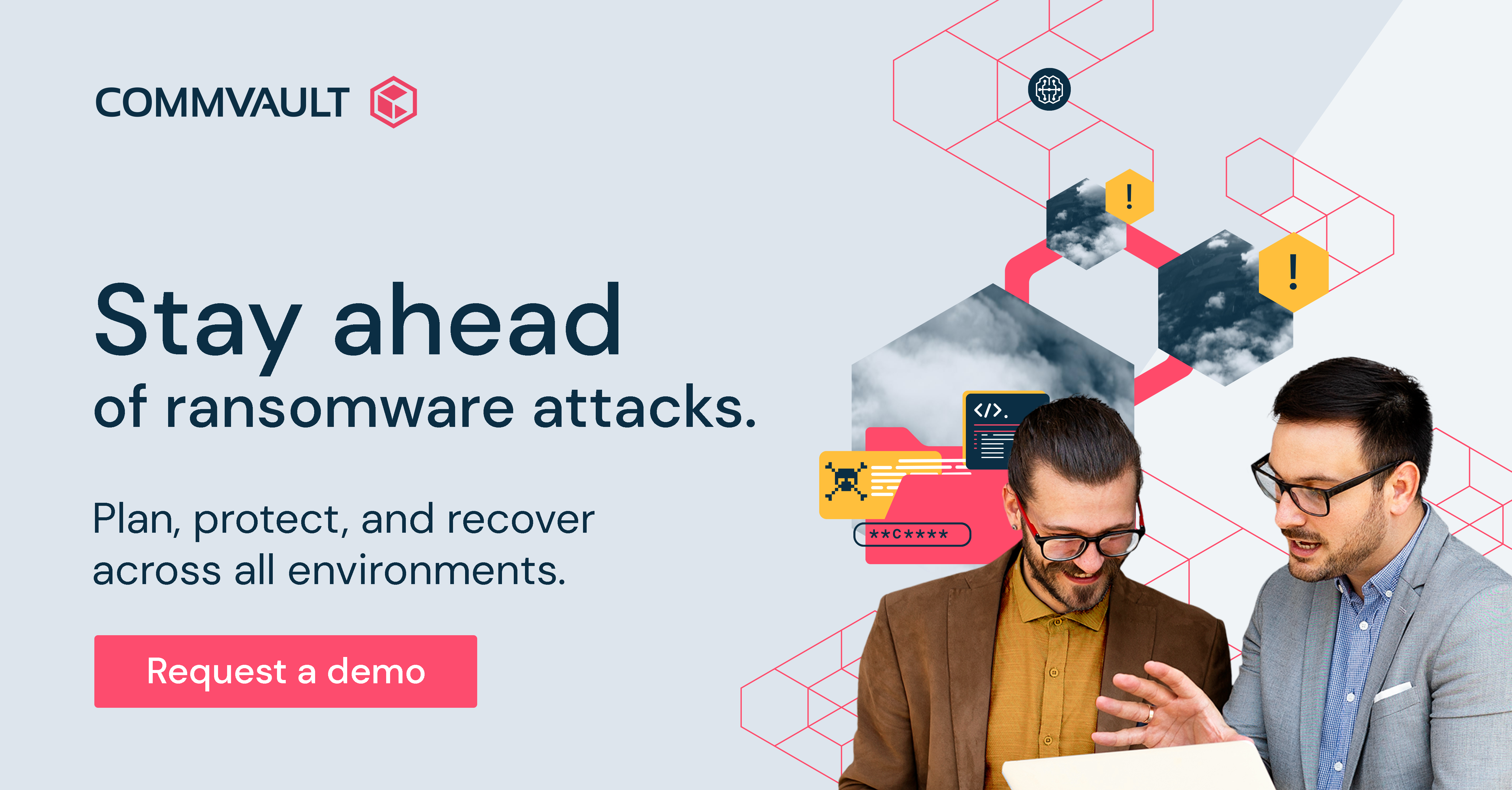 CTA: InfographicThe multi-layered approach to data protection and recoverySecurity-conscious organizations trust #Commvault on data recovery to get businesses back up and running in no time. See our multi-layered approach all in one place: https://bit.ly/3ugTcRk http://ow.ly/Ed4J50FclDBCTA: InfographicThe multi-layered approach to data protection and recoveryOur main goal? Providing you with the best recovery capabilities. See how to reduce #cybersecurity risk and ensure #data availability through our secure backup framework: https://bit.ly/3ugTcRkCTA: InfographicThe multi-layered approach to data protection and recovery🔬Identify
🛡️Protect
🔎Monitor
💬Respond
⛑️ (if needed) Recovery.

Follow our 5 step framework to #ransomware prevention & tailor your plan by quickly talking it out with a human https://bit.ly/3ugTcRkCTA: InfographicThe multi-layered approach to data protection and recovery#Commvault provides a multi-layered security framework built on Identify, Protect, Monitor, Respond, and Recover—Learn why Commvault has the most robust ransomware recovery security features in the market today https://bit.ly/3ugTcRkCTA: InfographicThe multi-layered approach to data protection and recoveryReduce cybersecurity risk and ensure data availability through Commvault’s secure backup framework. This end-to-end framework consists of features sets, guidelines, and best practices. Learn more about Commvault Ransomware Protection and Recovery Framework https://bit.ly/3ugTcRkImage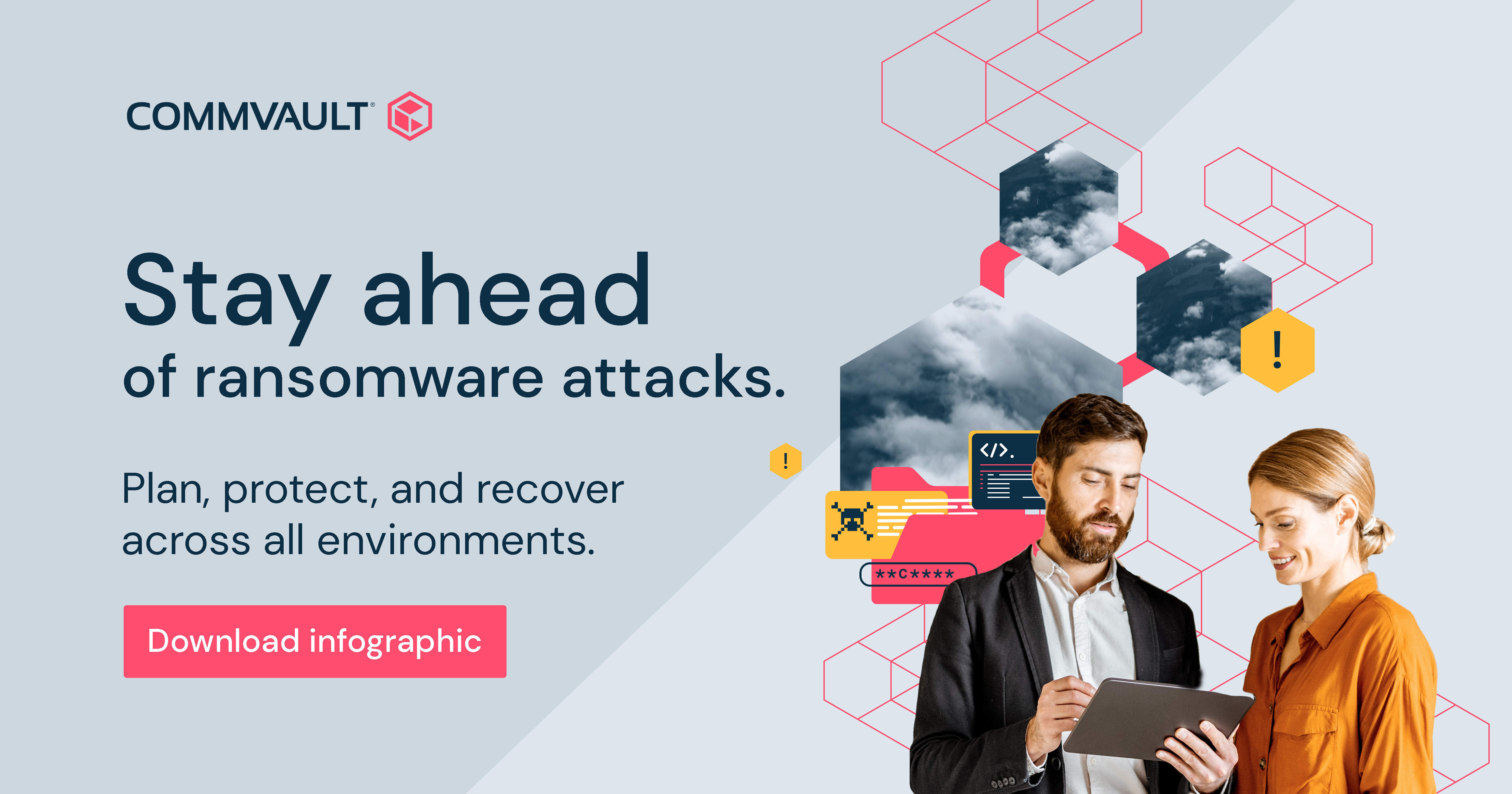 CTA: WhitepaperProtect, detect, and recover from ransomware – quickly and fullyThe bad news? #Ransomware happens. The good news? It's what you do next that counts. Learn how #Commvault provides an end-to-end solution that improves threat and risk mitigation across all endpoints and applications. http://ow.ly/lV2P50GuVLgCTA: WhitepaperProtect, detect, and recover from ransomware – quickly and fullyCommvault helps protect against ransomware and other threats by making it harder for hackers to launch a successful attack, and mitigating the impact of any malware that enters your environment. Learn how #Commvault can help http://ow.ly/lV2P50GuVLgCTA: WhitepaperProtect, detect, and recover from ransomware – quickly and fullyDYK that by 2025, 75% of IT organizations will have faced one or more #ransomware attacks? See how #Commvault protects your data with immutable architecture, infrastructure hardening & much more http://ow.ly/lV2P50GuVLg CTA: WhitepaperProtect, detect, and recover from ransomware – quickly and fullyThe costs of #ransomware attacks can be astronomical 🛰️ keep your #dataprotection grounded with #Commvault Ransomware Protection and Recovery solutions. Find out more here: http://ow.ly/lV2P50GuVLgCTA: WhitepaperProtect, detect, and recover from ransomware – quickly and fullyIntroducing #Commvault #Ransomware Protection and Recovery solutions - a powerful weapon in the fight against cyber criminals. Learn more http://ow.ly/lV2P50GuVLgImage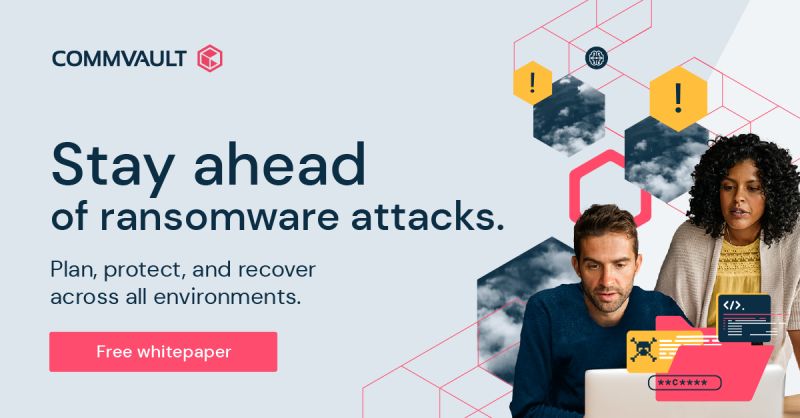 